ПОЯСНЮВАЛЬНА ЗАПИСКА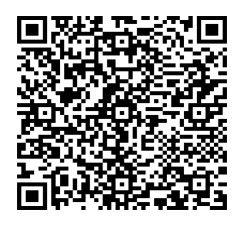 № ПЗН-65667 від 18.04.2024до проєкту рішення Київської міської ради:Про надання Комунальному підприємству «Святошинське лісопаркове господарство» земельної ділянки у постійне користування для збереження та використання земель природно-заповідного фонду на території 81 кварталу Святошинського лісництва у Святошинському районі міста КиєваЮридична особа:Відомості про земельну ділянку (кадастровий № 8000000000:75:651:0001).Обґрунтування прийняття рішення.Відповідно до статті 123 Земельного кодексу України, враховуючи, що земельна ділянка зареєстрована в Державному земельному кадастрі (витяг з Державного земельного кадастру про земельну ділянку від 17.04.2024 № НВ-0000981712024), право комунальної власності територіальної громади міста Києва на яку зареєстровано в установленому порядку (інформаційна довідка з Державного реєстру речових прав на нерухоме майно від 17.04.2024 № 374603834), Департаментом земельних ресурсів виконавчого органу Київської міської ради (Київської міської державної адміністрації) розроблено проєкт рішення Київської міської ради щодо надання земельної ділянки без зміни її меж та цільового призначення без складання документації із землеустрою.Мета прийняття рішення.Метою прийняття рішення є забезпечення реалізації встановленого Земельним кодексом України права особи на оформлення права користування на землю. Особливі характеристики ділянки.Стан нормативно-правової бази у даній сфері правового регулювання.Загальні засади та порядок передачі земельних ділянок у користування зацікавленим особам визначено Земельним кодексом України та Порядком набуття прав на землю із земель комунальної власності у місті Києві, затвердженим рішенням Київської міської ради від 20.04.2017 № 241/2463.Проєкт рішення не містить інформацію з обмеженим доступом у розумінні статті 6 Закону України «Про доступ до публічної інформації».Проєкт рішення не стосується прав і соціальної захищеності осіб з інвалідністю та не матиме впливу на життєдіяльність цієї категорії.Фінансово-економічне обґрунтування.Реалізація рішення не потребує додаткових витрат міського бюджету.Відповідно до Податкового кодексу України та Положення про плату за землю в місті Києві, затвердженого рішенням Київської міської ради від 23.06.2011 № 242/5629 «Про встановлення місцевих податків і зборів у м. Києві» (зі змінами та доповненнями) розрахунковий розмір земельного податку складатиме 141 762 грн 93 коп. ( 0,1 %).Прогноз соціально-економічних та інших наслідків прийняття рішення.Наслідками прийняття розробленого проєкту рішення стане реалізація зацікавленою особою своїх прав щодо користування земельною ділянкою.Доповідач: директор Департаменту земельних ресурсів Валентина ПЕЛИХ НазваКОМУНАЛЬНЕ ПІДПРИЄМСТВО «СВЯТОШИНСЬКЕ ЛІСОПАРКОВЕ ГОСПОДАРСТВО» Перелік засновників (учасників)КИЇВСЬКА МІСЬКА РАДА, Код ЄДРПОУ:22883141 Україна, 01044, м. Київ, вул. Хрещатик, буд. 36 Кінцевий бенефіціарний власник (контролер) Відсутній Реєстраційний номер:від 12.04.2024 № 479444671 Місце розташування:м. Київ, р-н Святошинський, 81 квартал Святошинського лісництва  Площа:35,1235 га Вид та термін    користування:Право в процесі оформлення (постійне користування) Категорія земель:землі лісогосподарського призначення Цільове призначення:09.03 для цілей підрозділів 09.01-09.02, 09.04-09.05 та для збереження та використання земель природно-заповідного фонду Нормативна грошова оцінка (за попереднім розрахунком*)141 762 932 грн 77 коп. *Наведені розрахунки нормативної грошової оцінки не є остаточними і будуть уточнені    відповідно до вимог чинного законодавства при оформленні права на земельну ділянку. *Наведені розрахунки нормативної грошової оцінки не є остаточними і будуть уточнені    відповідно до вимог чинного законодавства при оформленні права на земельну ділянку. Наявність будівель і   споруд на ділянці:Земельна ділянка вільна від капітальної забудови. Наявність ДПТ:Детальний план території відсутній. Функціональне   призначення згідно з  Генпланом:Відповідно до Генерального плану міста Києва та проекту планування його приміської зони на період до 2020 року, затвердженого рішенням Київської міської ради від 28.03.2002 № 370/1804, земельна ділянка за функціональним призначенням належать до території лісів та лісопарків. Правовий режим:Земельна ділянка належить до земель комунальної власності територіальної громади міста Києва. Розташування в зеленій  зоні:Відповідно до Генерального плану міста Києва та проекту планування його приміської зони на період до 2020 року, затвердженого рішенням Київської міської ради від 28.03.2002 № 370/1804, земельна ділянка за функціональним призначенням належать до території лісів та лісопарків. Інші особливості:Рішенням Київської міської ради від 23.06.2022 № 4786/4827 затверджено технічну документацію із землеустрою щодо інвентаризації земель на території кадастрового кварталу 75:651 у 81 кварталі Святошинського лісництва комунального підприємства « святошинське лісопаркове господарство» у Святошинському районі м. Києва, яка включає земельну ділянку з кадастровим номером 8000000000:75:651:0001.Відповідно до Указу Президента України від 01.05.2014                     № 446/2014 «Про зміну меж національного природного парку «Голосіївський» земельна ділянка, без вилучення у землекористувача, відноситься до території Національного природного парку «Голосіївський», створеного Указом Президента України від 27.08.2007 № 794/2007 «Про створення національного природного парку «Голосіївський».Зазначаємо, що Департамент земельних ресурсів не може перебирати на себе повноваження Київської міської ради та приймати рішення про надання або відмову в наданні в постійне користування  земельної ділянки, оскільки відповідно до  пункту 34 частини першої статті 26 Закону України «Про місцеве самоврядування в Україні» та статей 9, 122 Земельного кодексу України такі питання вирішуються виключно на пленарних засіданнях сільської, селищної, міської ради.Зазначене підтверджується, зокрема, рішеннями Верховного Суду від 28.04.2021 у справі № 826/8857/16, від 17.04.2018 у справі № 826/8107/16, від 16.09.2021 у справі № 826/8847/16. Зважаючи на вказане, цей проєкт рішення направляється для подальшого розгляду Київською міською радою відповідно до її Регламенту.Директор Департаменту земельних ресурсівВалентина ПЕЛИХ